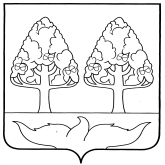 ОТДЕЛ ОБРАЗОВАНИЯ        АДМИНИСТРАЦИИ СТАНОВЛЯНСКОГО МУНИЦИПАЛЬНОГО РАЙОНА ЛИПЕЦКОЙ ОБЛАСТИПРИКАЗс. СтановоеОб утверждении результатов школьного этапа всероссийской олимпиады школьников по литературе в 2022-2023 учебном году         В соответствии с приказом Министерства просвещения Российской Федерации от 27 ноября 2020 года № 678 «Об утверждении Порядка проведения всероссийской олимпиады школьников»приказываю:	1. Считать официальным днём ознакомления с результатами школьного этапа всероссийской олимпиады школьников по литературе   03 октября 2022 года.	2. Утвердить:    1) протокол проведения школьного этапа всероссийской олимпиады школьников в 2022-2023 учебном году по литературе    (Приложение 1);    2) рейтинг победителей школьного этапа всероссийской олимпиады школьников в 2022-2023 учебном году по литературе    (Приложение 2);    3) рейтинг призёров школьного этапа всероссийской олимпиады школьников в 2022-2023 учебном году по литературе (Приложение 3).	3. Руководителям общеобразовательных организаций  довести до сведения всех заинтересованных лиц (педагоги, обучающиеся, родители (законные представители)) результаты школьного этапа всероссийской олимпиады школьников по литературе  в срок до 06.10.2022г.  через информационные стенды, сайт общеобразовательной организации.	4. Заместителю директора МКУ ЦРОМУО И.Н. Мазуриной обеспечить размещение протоколов, утвержденных подпунктом 1.1. пункта 1 данного приказа, рейтинговой таблицы участников школьного этапа всероссийской олимпиады школьников в 2022-2023 учебном году по литературе (приложение 4) на сайте отдела образования администрации Становлянского муниципального района.	5. Контроль за исполнением данного приказа возложить на главного специалиста – эксперта отдела образования Девяткину Н.П.Начальник  отдела образования                                                    Е.В. МеркуловаС приказом ознакомлена                                                                Н.П. Девяткина                                                                                                                                                             Приложение 1                                                                                                                                                             к приказу отдела образования                                                                                                                                                             от 03 октября 2022 года № 56 Протокол проведения школьного этапа всероссийской олимпиады школьников в 2022-2023 учебном году по литературе                                                                                                                                                             Приложение 2                                                                                                                                                             к приказу отдела образования                                                                                                                                                             от 03 октября 2022 года № 56  Рейтинг победителей школьного этапа всероссийской олимпиады школьников в 2022-2023 учебном году по литературе                                                                                                                                                             Приложение 3                                                                                                                                                             к приказу отдела образования                                                                                                                                                             от 03 октября 2022 года № 56Рейтинг призёров школьного этапа всероссийской олимпиады школьников в 2022-2023 учебном году по литературе03  октября2022 г.        №56№ п/пФамилияИмяОтчествоКлассНаименование ОУMax кол-во балловКол-во набран-ных балловСтатус (победитель, призер, участник)ФИО учителя 1МалютинКонстантинСергеевич5МБОУ «СШ с. Становое»5631победительБубнова Татьяна Юрьевна2КотоваТатьянаВикторовна5МБОУ «СШ с. Ламское»5630победительКотова Людмила Ивановна3КнязьковаАлинаНиколаевна5МБОУ «СШ с. Становое»5629призерБубнова Татьяна Юрьевна4ТрошинаПолинаАлександровна5МБОУ «СШ с. Становое»5629призерБубнова Татьяна Юрьевна5ЧулковаЕкатеринаВалерьевна5МБОУ «СШ с. Становое»5627участникМорозова Инесса Геннадиевна6МаксимовСергейВалерьевич5МБОУ «СШ с. Становое»5623участникДолгих Людмила Витальевна7ПономарёваАнгелинаАлександровна5МБОУ «СШ с. Толстая Дубрава»5622,5участникПонамарёва Елена Михайловна8АлинагиеваАйсуХагани кызы5МБОУ «СШ с. Становое»5622участникДолгих Людмила Витальевна9ТищенкоАлександраАртёмовна5МБОУ «СШ с. Становое»5622участникДолгих Людмила Витальевна10СемёноваДарьяСергеевна5МБОУ «СШ с. Толстая Дубрава»5621участникОкорокова Ольга Васильевна11Гришин МаксимИванович5МБОУ «СШ с. Становое»5621участникДолгих Людмила Витальевна12БелоусовЕвгенийМихайлович5МБОУ «СШ с. Становое»5621участникМорозова Инесса Геннадиевна13Гасанова МиленаЭмиловна5МБОУ «СШ с. Тростное»5613участникКопытина Елена Ивановна14СтребковИванСергеевич5МБОУ «СШ с. Тростное»5611участникКопытина Елена Ивановна15Гасанова МиленаЭмиловна5МБОУ «СШ с. Тростное»566,5участникКопытина Елена Ивановна16БулдумаИванАлексеевич6МБОУ «СШ с. Тростное»5334победительХрупова Наталья Юрьевна17ГусейновРенатДаргах оглы6МБОУ «СШ с. Становое»5332победительГудкова Ангелина Александровна18МеркуловаВикторияДмитриевна6МБОУ «СШ с. Тростное»5332призерХрупова Наталья Юрьевна19НестеренкоАлинаАлександровна6МБОУ «СШ с. Становое»5331призерГудкова Ангелина Александровна20ЛаврищеваДарьяВладимировна6МБОУ «СШ с. Тростное»5328призерХрупова Наталья Юрьевна21АртёмовАнатолийНиколаевич6МБОУ «СШ с. Ламское»5325участникПомогаева Нелли Анатольевна22ВетряковСтепанИльич6МБОУ «СШ с. Становое»5325участникГудкова Ангелина Александровна23Девяткин АртёмОлегович6МБОУ «СШ с. Становое»5323участникГудкова Ангелина Александровна24РябчиковКириллАлександрович6МБОУ «СШ с. Толстая Дубрава»5321участникОкорокова Ольга Васильевна25ЛютиковИванАлександрович6МБОУ «СШ с. Становое»5318участникБубнова Татьяна Юрьевна26Родионова ЕлизаветаВладимировна6МБОУ «СШ с. Становое»5316участникБубнова Татьяна Юрьевна27МорозоваВалерияАнтоновна6МБОУ «СШ с. Становое»5314участникБубнова Татьяна Юрьевна28КопыловМатвейРусланович6МБОУ «СШ с. Становое»5311участникБубнова Татьяна Юрьевна29Александров КонстантинМаксимович7МБОУ «СШ с. Становое»7850победительПетрищева Елена Георгиевна30ДемидюкДарьяАлексеевна7МБОУ «СШ с. Тростное»7844победительКопытина Елена Ивановна31КостинМаксимГеоргиевич7МБОУ «СШ с. Становое»7844призерБелоусова Любовь Николаевна32МоргачёвОлегАлексеевич7МБОУ «СШ с. Становое»7840призерПетрищева Елена Георгиевна33ДроганцеваАннаНиколаевна7МБОУ «СШ с. Становое»7831участникНикитина Галина Ивановна34КурбановаАделинаАртуровна7МБОУ «СШ с. Становое»7831участникНикитина Галина Ивановна35КрасноваОльга Николаевна7МБОУ «СШ с. Становое»7829участникЕрема Галина Петровна36ЛыгинаКсенияАлександровна7МБОУ «СШ с. Толстая Дубрава»7827участникМушкарова Наталья Васильевна37КосиновЗахарАлександрович7МБОУ «СШ с. Тростное»7825участникКопытина Елена Ивановна38МалютинаСофьяНиколаевна7МБОУ «СШ с. Становое»7825участникНикитина Галина Ивановна39ТокмаковаКираРуслановна7МБОУ «СШ с. Становое»7823,5участникНикитина Галина Ивановна40Доронина МаргаритаВячеславовна7МБОУ «СШ с. Становое»7823участникНикитина Галина Ивановна41ГасановаСардеанаТерлановна7МБОУ «СШ с. Становое»7822,5участникНикитина Галина Ивановна42ЗамашкинИванАлексеевич7МБОУ «СШ с. Становое»7822участникНикитина Галина Ивановна43СамойленкоКсенияЮрьевна7МБОУ «СШ с. Становое»7820участникНикитина Галина Ивановна44КраюшкинаАнжелаЮрьевна7МБОУ «СШ с. Становое»7816участникЕрема Галина Петровна45Садык оглыРусланМагамедович7МБОУ «ОШ с. Грунин Воргол»7815участникЯковлева Наталья Ивановна46АйдемировАбдумаликГаджикеримович7МБОУ «СШ с. Становое»7810участникНикитина Галина Ивановна47БрынзаЭммануелаЭдуардовна8МБОУ «СШ с. Тростное»11838участникНевструева Ольга Ивановна.48МишуковСтепанАндреевич8МБОУ «СШ с. Становое»11835участникМорозова Инесса Геннадиевна49Наумов Тимофей Юрьевич8МБОУ «СШ с. Ламское»11832,5участникТитова Эльвира Викторовна50КостинКонстантинГеоргиевич8МБОУ «СШ с. Становое»11831участникГудкова Ангелина Александровна51ГусейноваСамираДаргах кызы8МБОУ «СШ с. Становое»11829участникГудкова Ангелина Александровна52Ханина АлинаСергеевна8МБОУ «СШ с. Толстая Дубрава»11828участникПольшакова Елена Николаевна53МологинаЕкатеринаИвановна8МБОУ «СШ с. Становое»11827участникНазарова Ирина Алексеевна54ЗеленАннаВитальевна8МБОУ «СШ с. Тростное»11826участникНевструева Ольга Ивановна.55Варданян АсмикВолодяевна8МБОУ «СШ с. Тростное»11824участникНевструева Ольга Ивановна.56ЕршоваВарвараСергеевна8МБОУ «СШ с. Становое»11822участникМорозова Инесса Геннадиевна57КарапетянГеворг Алексанович8МБОУ «СШ с. Ламское»11819участникТитова Эльвира Викторовна58МельниковаМаргаритаАлександровна9МБОУ «СШ с. Становое»7949победительБирюкова Наталья Анатольевна59Миронова АнгелинаИвановна9МБОУ «СШ с. Становое»7948призерБирюкова Наталья Анатольевна60ЗвереваДарьяВладимировна9МБОУ «СШ с. Становое»7938участникБирюкова Наталья Анатольевна61ЕфремоваВераСергеевна9МБОУ «СШ с. Ламское»7937участникПомогаева Нелли Анатольевна62НикитинаУльянаИвановна9МБОУ «СШ с. Ламское»7933участникПомогаева Нелли Анатольевна63КочетоваВиолеттаАлександровна9МБОУ «СШ с. Ламское»7926участникПомогаева Нелли Анатольевна64РязанцеваОльгаСергеевна9МБОУ «СШ с. Ламское»7925участникПомогаева Нелли Анатольевна65МалютинАндрейМаксимович9МБОУ «СШ с. Тростное»7915участникНевструева Ольга Ивановна.66ПоляковаЕлизаветаАлександровна9МБОУ «СШ с. Тростное»7914участникНевструева Ольга Ивановна.67ОкороковаЕленаВладимировна10МБОУ «СШ с. Становое»11174победительНазарова Ирина Алексеевна68ФроловаАнастасияНиколаевна10МБОУ «СШ с. Тростное»11145участникКопытина Елена Ивановна69МалявинаДарьяСергеевна10МБОУ «СШ с. Становое»11127участникНикитина Галина Ивановна70СеврюковаДарьяНиколаевна11МБОУ «СШ с. Становое»8783победительДолгих Людмила Витальевна71КнязеваМарияАндреевна11МБОУ «СШ с. Становое»8777призерДолгих Людмила Витальевна72БушуеваДарьяАлександровна11МБОУ «СШ с. Становое»8770призерДолгих Людмила Витальевна73ПыхаловаВарвараЕвгеньевна11МБОУ «СШ с. Становое»8765призерДолгих Людмила Витальевна74ЛаврищеваКристинаСергеевна11МБОУ «СШ с. Тростное»8764победительНевструева Ольга Ивановна.75КирееваВладаВитальевна11МБОУ «СШ с. Становое»8762призерДолгих Людмила Витальевна76РощупкинаНаталья Александровна11МБОУ «СШ с. Становое»8757призерДолгих Людмила Витальевна77Анипирова Оксана Александровна11МБОУ «СШ с. Ламское»8743,5победительРодионова Лариса Дмитриевна78УрюпинаКсенияРуслановна11МБОУ «СШ с. Тростное»8736участникНевструева Ольга Ивановна.№ п/пФамилияИмяОтчествоКлассНаименование ОУMax кол-во балловКол-во набран-ных балловСтатус (победитель, призер, участник)ФИО учителя 1МалютинКонстантинСергеевич5МБОУ «СШ с. Становое»5631победительБубнова Татьяна Юрьевна2КотоваТатьянаВикторовна5МБОУ «СШ с. Ламское»5630победительКотова Людмила Ивановна3БулдумаИванАлексеевич6МБОУ «СШ с. Тростное»5334победительХрупова Наталья Юрьевна4ГусейновРенатДаргах оглы6МБОУ «СШ с. Становое»5332победительГудкова Ангелина Александровна5Александров КонстантинМаксимович7МБОУ «СШ с. Становое»7850победительПетрищева Елена Георгиевна6ДемидюкДарьяАлексеевна7МБОУ «СШ с. Тростное»7844победительКопытина Елена Ивановна7МельниковаМаргаритаАлександровна9МБОУ «СШ с. Становое»7949победительБирюкова Наталья Анатольевна8ОкороковаЕленаВладимировна10МБОУ «СШ с. Становое»11174победительНазарова Ирина Алексеевна9СеврюковаДарьяНиколаевна11МБОУ «СШ с. Становое»8783победительДолгих Людмила Витальевна10ЛаврищеваКристинаСергеевна11МБОУ «СШ с. Тростное»8764победительНевструева Ольга Ивановна.11Анипирова Оксана Александровна11МБОУ «СШ с. Ламское»8743,5победительРодионова Лариса Дмитриевна№ п/пФамилияИмяОтчествоКлассНаименование ОУMax кол-во балловКол-во набран-ных балловСтатус (победитель, призер, участник)ФИО учителя 1КнязьковаАлинаНиколаевна5МБОУ «СШ с. Становое»5629призерБубнова Татьяна Юрьевна2ТрошинаПолинаАлександровна5МБОУ «СШ с. Становое»5629призерБубнова Татьяна Юрьевна3МеркуловаВикторияДмитриевна6МБОУ «СШ с. Тростное»5332призерХрупова Наталья Юрьевна4НестеренкоАлинаАлександровна6МБОУ «СШ с. Становое»5331призерГудкова Ангелина Александровна5ЛаврищеваДарьяВладимировна6МБОУ «СШ с. Тростное»5328призерХрупова Наталья Юрьевна6КостинМаксимГеоргиевич7МБОУ «СШ с. Становое»7844призерБелоусова Любовь Николаевна7МоргачёвОлегАлексеевич7МБОУ «СШ с. Становое»7840призерПетрищева Елена Георгиевна8Миронова АнгелинаИвановна9МБОУ «СШ с. Становое»7948призерБирюкова Наталья Анатольевна9КнязеваМарияАндреевна11МБОУ «СШ с. Становое»8777призерДолгих Людмила Витальевна10БушуеваДарьяАлександровна11МБОУ «СШ с. Становое»8770призерДолгих Людмила Витальевна11ПыхаловаВарвараЕвгеньевна11МБОУ «СШ с. Становое»8765призерДолгих Людмила Витальевна12КирееваВладаВитальевна11МБОУ «СШ с. Становое»8762призерДолгих Людмила Витальевна13РощупкинаНаталья Александровна11МБОУ «СШ с. Становое»8757призерДолгих Людмила Витальевна